Calvary Chapel El Paso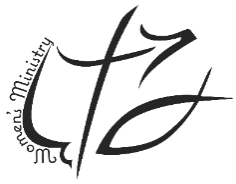 Women’s Bible Study Schedule 2020 – 2021“Hebrews”DateLessonNum.LocationLessonPagesA.M.TeacherP.M.Teacher09-15-20FellowshipShirleyBettyWomen’s RetreatBonita Park Camp & Conference CenterSeptember 18-20, 2020Women’s RetreatBonita Park Camp & Conference CenterSeptember 18-20, 2020Women’s RetreatBonita Park Camp & Conference CenterSeptember 18-20, 2020Women’s RetreatBonita Park Camp & Conference CenterSeptember 18-20, 2020Women’s RetreatBonita Park Camp & Conference CenterSeptember 18-20, 2020Women’s RetreatBonita Park Camp & Conference CenterSeptember 18-20, 2020Women’s RetreatBonita Park Camp & Conference CenterSeptember 18-20, 202009-22-201Hebrews 1God Has Spoken1-6SueDenise09-29-202Hebrews 2:1-4Lest We Drift Away7-12MarySandra10-06-20FellowshipFellowshipFellowshipFellowshipShirleyMelissa10-13-203Hebrews 2:5-18But We See Jesus13-18SueBetty10-20-204Hebrews 3Consider Jesus19-24ShirleyDenise10-27-205Hebrews 4:1-11Promised Rest25-30MarySandra11-03-20FellowshipFellowshipFellowshipFellowshipSueMelissa11-10-206Hebrews 4:12-16Let Us Come Boldly31-36ShirleyBetty11-17-207Hebrews 5Priest And King37-42MaryDeniseChristmas TeaSunday, December 6, 2019 at 4:00 p.m.Speaker:  TBDChristmas TeaSunday, December 6, 2019 at 4:00 p.m.Speaker:  TBDChristmas TeaSunday, December 6, 2019 at 4:00 p.m.Speaker:  TBDChristmas TeaSunday, December 6, 2019 at 4:00 p.m.Speaker:  TBDChristmas TeaSunday, December 6, 2019 at 4:00 p.m.Speaker:  TBDChristmas TeaSunday, December 6, 2019 at 4:00 p.m.Speaker:  TBDChristmas TeaSunday, December 6, 2019 at 4:00 p.m.Speaker:  TBDSaturday12/12December Fellowship BrunchDecember Fellowship BrunchDecember Fellowship Brunch10 am * Calvary Café10 am * Calvary Café01-12-21FellowshipFellowshipFellowshipFellowshipSueSandra01-19-218Hebrews 6:1-12Elementary To Perfection43-48ShirleyMelissa01-26-219Hebrews 6:13-7:28An Anchor Of The Soul49-54MaryBetty02-02-21FellowshipFellowshipFellowshipFellowshipSueDenise02-9-2110Hebrews 8Better Promise, Better Covenant55-60ShirleySandra02-16-2111Hebrews 9:1-28Until The Time Of Redemption61-66MaryMelissa02-23-2112Hebrews 10:1-18One Sacrifice For Sins Forever67-72SueBettyCouple’s DinnerDate:  TBDCouple’s DinnerDate:  TBDCouple’s DinnerDate:  TBDCouple’s DinnerDate:  TBDCouple’s DinnerDate:  TBDCouple’s DinnerDate:  TBDCouple’s DinnerDate:  TBD03-02-21FellowshipFellowshipFellowshipFellowshipSueDeniseSpring BreakSpring BreakSpring BreakSpring BreakSpring BreakSpring BreakSpring Break03-16-2113Hebrews 10:19-39The Just Shall Live By Faith73-78ShirleySandra03-23-2114Hebrews 11:1-16A Call To Faith79-84MaryMelissa03-30-21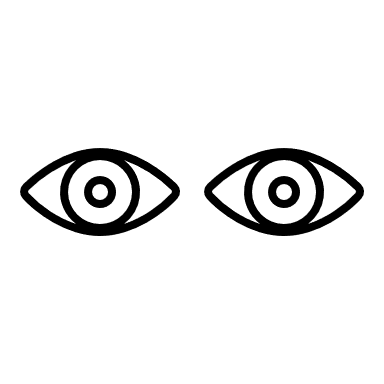 Easter Study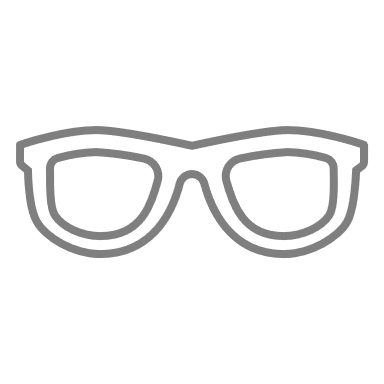 115-120SueBetty04-06-21FellowshipFellowshipFellowshipFellowshipShirleyDenise04-13-2115Hebrews 11:17-40Obtaining A Good Testimony85-90MarySandra04-20-2116Hebrews 12:1-15Let us Run The Race91-96SueMelissa04-27-2117Hebrews 12:16-29But You Have Come To Mt. Zion97-102ShirleyBetty05-04-21FellowshipFellowshipFellowshipFellowshipMaryDenise05-11-2118Hebrews 13:1-9Eight Marks Of A Runner103-108SueSandra05-18-2119Hebrews 13:10-25We Have An Altar109-114ShirleyMelissa